Czwartek, 16 kwietnia Temat: Ruchy Ziemi. Cele: poznanie podstawowych informacji na temat ruchów Ziemi, doskonalenie techniki czytania ze zrozumieniem, rozwijanie techniki rachunkowej. 1 Wiele razy rozmawialiśmy już o Układzie Słonecznym. Dzisiaj jeszcze trochę więcej wiadomości, które odnajdziesz w różnych tekstach. Na ilustracji widzimy, jak olbrzymie jest Słońce w porównaniu z planetami, które je okrążają. 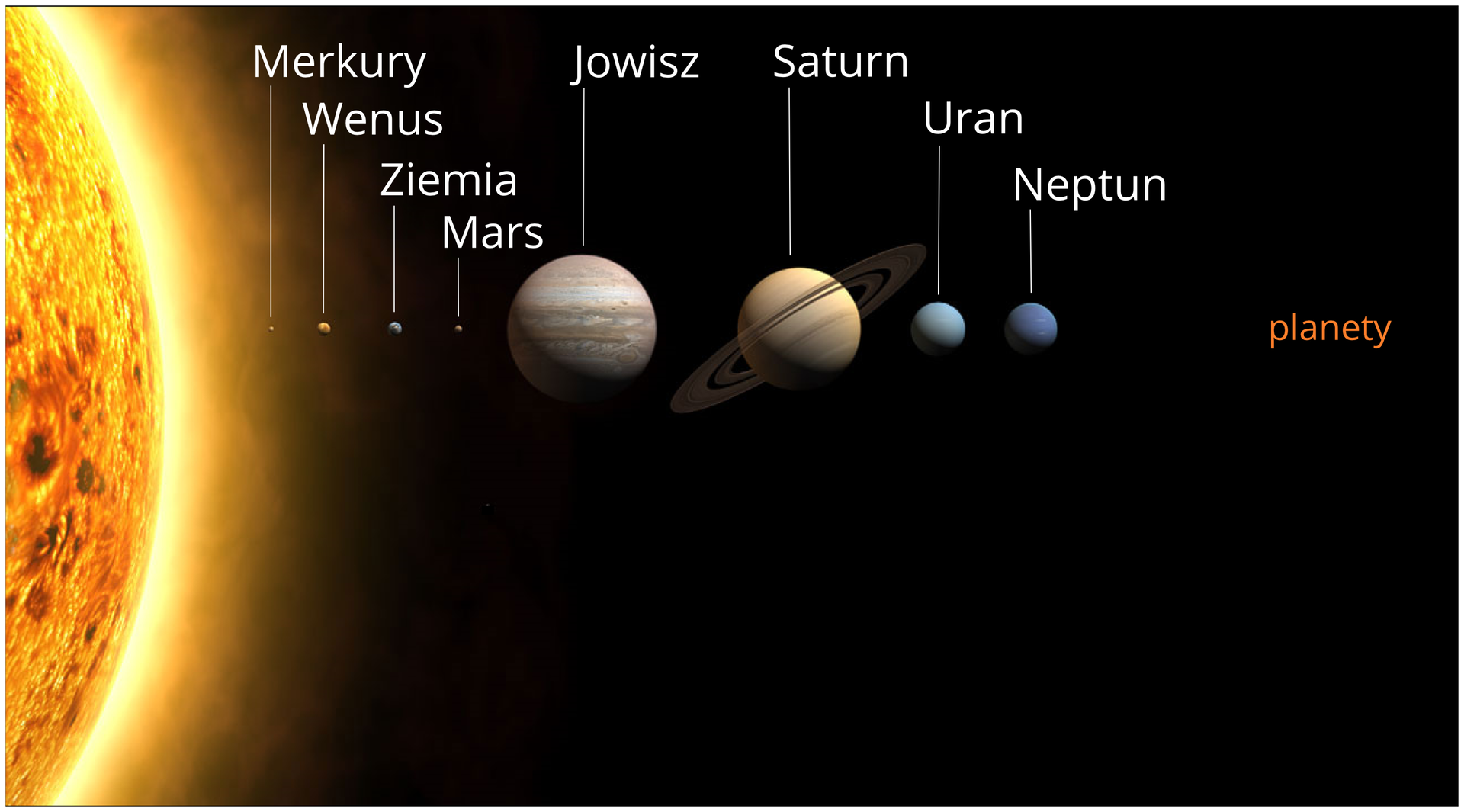 2 W Twojej czytance na stronie 38 i 39 jest podobna ilustracja. Przeczytaj tekst zapisany na tych stronach i na podstawie zdobytych informacji wykonaj zadanie 1 i 2 w ćwiczeniach do języka polskiego na stronie 33. Pamiętaj, że nazwy planet piszemy wielkimi literami. Jeśli chcesz zapamiętać planety Układu Słonecznego we właściwej kolejności, może pomogą Ci w tym te zdania. Możesz też ułożyć swoje zdanie i zapamiętać. Już kiedyś próbowaliśmy się tak uczyć różnych informacji na pamięć (np. kolory tęczy). ( Pierwsze litery, to początki nazw planet ). Moja Wiecznie Zapracowana Mama Jutro Sama Upiecze Naleśniki. Mimo Wielu Znawców Mowy Jest Słoneczny Układ Nowy. 3 Sprawdź w kalendarzu, Internecie wiadomości na temat dzisiejszego dnia i uzupełnij informacje w ćwiczeniu 3 na stronie 33.  4 Dzisiaj sporo ćwiczeń w czytaniu. Przeczytaj w czytance na stronie 40 tekst pt. „Zaginione pory roku”. Na podstawie przeczytanych dzisiaj tekstów zapisz w zeszycie odpowiedzi na następujące pytania: ( Pytań nie przepisuj, odpowiadaj całymi zdaniami. )Temat do zeszytu: Ruchy Ziemi. 1 Jakie ruchy wykonuje Ziemia? 2 Ile trwa każdy z tych ruchów? 3 Jakie dodatkowe pory roku wyróżniają klimatolodzy? 5 Matematyka. Wiesz już, że wyrażenia dwumianowane można dodawać, odejmować, mnożyć i dzielić. Spróbuj takie obliczenia wykonać na kilogramach i dekagramach, zadanie 4, strona 12. Dla tych, którzy jeszcze mają „siłę” . Sprawdź, co to za postać i dlaczego dotyczy jej krótki wierszyk: „Wstrzymał Słońce, ruszył Ziemię, polskie go wydało plemię.”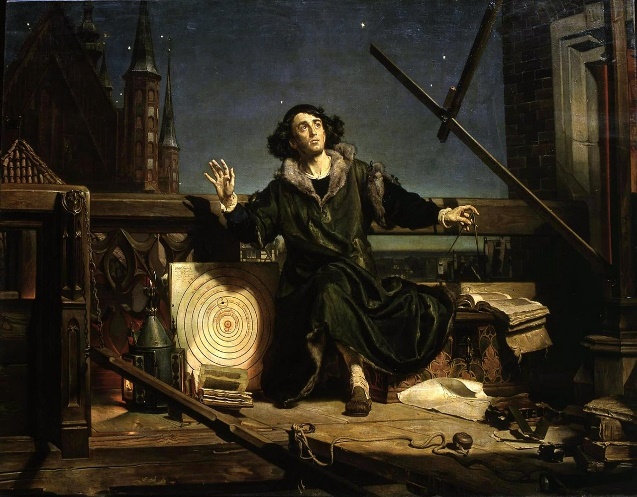                                                   Pozdrawiam!   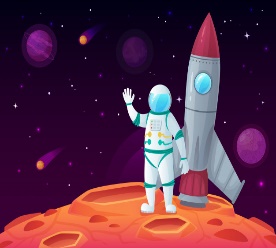 